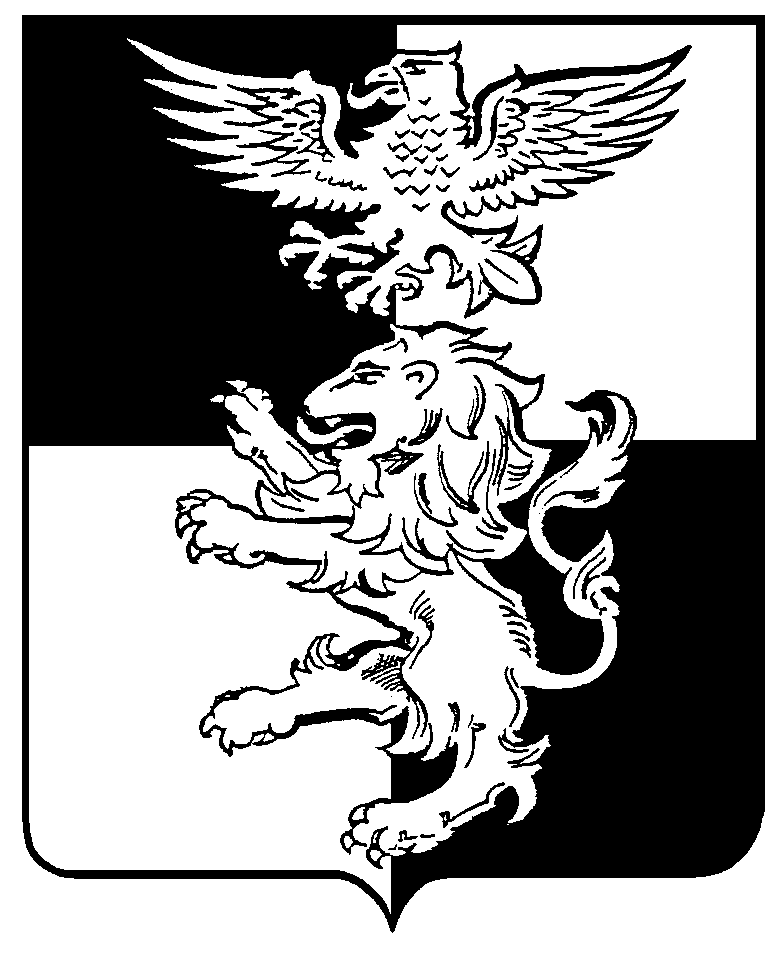 муниципальный район «Белгородский район» Белгородская область ЗЕМСКОЕ СОБРАНИЕ КОМСОМОЛЬСКОГО СЕЛЬСКОГО ПОСЕЛЕНИЯпятьдесят третье заседание собраниярешение«29» ноября 2022 г.                                                                                      № 221О внесении изменений в решение земского собранияКомсомольского сельского поселения   от 1 декабря 2021 г. № 182 «О передаче муниципальному району «Белгородский район» части полномочий Комсомольского сельского поселения в сфере развития физической культуры и массового спортаРуководствуясь частью 4 статьи 15 Федерального закона от 6 октября . 
№ 131-ФЗ «Об общих принципах организации местного самоуправления в Российской Федерации», Уставом Комсомольского сельского муниципального района «Белгородский район» Белгородской области,земское собрание Комсомольского сельского поселения р е ш и л о:1. Внести в решение земского собрания Комсомольского сельского поселения   от 1 декабря 2021 г. № 182 «О передаче муниципальному району «Белгородский район» части полномочий Комсомольского сельского поселения в сфере развития физической культуры и массового спорта» (далее - решение) следующие изменения:1.1. Пункт 1 решения изложить в новой редакции:«1.1.	Передать администрации Белгородского района на период 
с 1 января 2022 г. по 31 декабря 2025 г. осуществление полномочий Комсомольского сельского поселения муниципального района «Белгородский район» Белгородской области по обеспечению условий для развития на территории поселения физической культуры, массового спорта, организации проведения официальных физкультурно-оздоровительных мероприятий и спортивных мероприятий поселения.».1.2. Методику расчета межбюджетных трансфертов, предоставляемых из бюджета Комсомольского сельского поселения бюджету муниципального района «Белгородский район» Белгородской области на осуществление полномочий по обеспечению условий для развития на территориях поселения физической культуры, массового спорта, организации проведения официальных физкультурно-оздоровительных мероприятий и спортивных мероприятий поселения, утвердить в новой редакции (прилагается).2. Поручить администрации Комсомольского сельского поселения обеспечить приведение соглашения, заключенного между администрацией Комсомольского сельского поселения и администрацией Белгородского района об осуществлении части полномочий поселения в сфере развития физической культуры и массового спорта, в соответствии с пунктом 1 настоящего решения.3. Обнародовать настоящее решение и разместить на официальном сайте органов местного самоуправления Комсомольского сельского поселения муниципального района «Белгородский район» Белгородской области.4. Контроль за исполнением данного решения возложить на постоянную комиссию земского собрания Комсомольского сельского поселения по экономическому развитию, бюджету, социальной политике и жизнеообеспечению (Горбанева Н.А.).
Глава Комсомольскогосельского поселения                                                                       В.Н. Поваров                    УТВЕРЖДЕНАрешением земского собранияКомсомольского сельского поселения                                                             от «29» ноября 2022 г. № 221Методикарасчета межбюджетных трансфертов, предоставляемых из бюджета Комсомольского сельского поселения бюджету муниципального района «Белгородский район» Белгородской области на осуществление полномочий по обеспечению условий для развития на территориях поселения физической культуры, массового спорта, организации проведения официальных физкультурно-оздоровительных мероприятий и спортивных мероприятий поселенияНа оплату труда работников (с начислениями), непосредственно осуществляющих часть полномочий, и материально-техническое обеспечение. Объем средств на оплату труда (с начислениями) работников, непосредственно осуществляющих часть полномочий, и материальные затраты, необходимые для осуществления работниками полномочий, рассчитывается по формуле:S мбт. = S оп. + S мз. + S л.к.у,где: S мбт. - размер межбюджетных трансфертов на оплату труда работников, непосредственно осуществляющих часть полномочий, и материальные затраты, необходимые для осуществления части полномочий;S оп. - сумма расходов на оплату труда в год работников, непосредственно осуществляющих часть полномочий, определяемая по формуле: S оп. = ФОТ мес. x Е x Км,где: ФОТ мес. - фонд оплаты труда работников в месяц;Е - коэффициент начислений на оплату труда в соответствии  с законодательством Российской Федерации в размере 1,302 (30,2% отчислений с заработной платы работников);Км - количество месяцев (12);S мз. - материальные затраты, которые определяются из расчета:S мз. = (Пк + Пт.у. + О у.с. + О к.у. + О с.п. + Р мер.+ По.с.) x Км,где: Пк - месячная потребность в канцелярских товарах;Пт.у. - потребность в транспортных услугах;О у.с. - оплата услуг связи;О к.у. - оплата коммунальных услуг;Ос.п. - оплата содержания помещения;Р мер. - месячные расходы на проведение мероприятий;По.с. - месячная потребность в основных средствахS л.к.у - сумма расходов на оплату льготных коммунальных услуг работникам отрасли культураS л.к.у = Р л.к.у x КмРл.к.у - месячная сумма на оплату льготных коммунальных услуг работникам отрасли культура.Итого: S мбт. = S oп. + S мз + S л.к.уРазмер межбюджетных трансфертов, предоставляемых из бюджета Комсомольского сельского поселения бюджету муниципального района «Белгородский район» Белгородской области на осуществление полномочий по обеспечению условий для развития на территориях поселения физической культуры, массового спорта, организации проведения официальных физкультурно-оздоровительных мероприятий и спортивных мероприятий поселенияК бюджету Комсомольского сельского поселения муниципального района «Белгородский район» Белгородской области на 2022 год и на плановый 
период 2023 и 2024 годовК бюджету Комсомольского сельского поселения муниципального района «Белгородский район» Белгородской области на 2023 год и на плановый период 2024 и 2025 годов№ п/пНаименование поселенияСумма межбюджетных трансфертов, тыс. рублей в 2022 г.Сумма межбюджетных трансфертов, тыс. рублей в 2023 г.Сумма межбюджетных трансфертов, тыс. рублей в 2024 г.1Администрация Комсомольского с/п467,00485,00505,00ВСЕГОВСЕГО467,00485,00505,00№ п/пНаименование поселенияСумма межбюджетных трансфертов, тыс. рублей в 2023 г.Сумма межбюджетных трансфертов, тыс. рублей в 2024 г.Сумма межбюджетных трансфертов, тыс. рублей в 2025 г.1Администрация Комсомольского с/п449,5467,3485,8ВСЕГОВСЕГО449,5467,3485,8